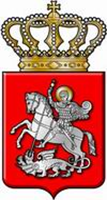 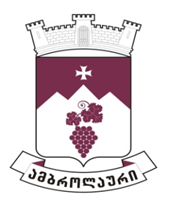 ამბროლაურის მუნიციპალიტეტის საკრებულოსგ ა ნ კ ა რ გ უ ლ ე ბ ა  N032024 წლის 31 იანვარიქ. ამბროლაურიარასამეწარმეო (არაკომერციული) იურიდიული პირის „ამბროლაურის ერთიანი ადგილობრივი საზოგადოებრივი ჯანდაცვის ცენტრის“ დირექტორის 2023 წელს გაწეული საქმიანობის შესახებ ანგარიშის შეფასების თაობაზესაქართველოს ორგანული კანონის „ადგილობრივი თვითმართველობის კოდექსი“ 24-ე მუხლის მე-2 პუნქტის, 61-ე მუხლის პირველი და მე-2 პუნქტების და ამბროლაურის მუნიციპალიტეტის საკრებულოს 2017 წლის 14 ნოემბრის N01 დადგენილებით დამტკიცებული „ამბროლაურის მუნიციპალიტეტის საკრებულოს რეგლამენტის“ 143-ე მუხლის შესაბამისად ამბროლაურის მუნიციპალიტეტის საკრებულომ  გ ა დ ა წ ყ ვ ი ტ ა :1. არასამეწარმეო (არაკომერციული) იურიდიული პირის „ამბროლაურის ერთიანი ადგილობრივი საზოგადოებრივი ჯანდაცვის ცენტრის“ დირექტორის ანგარიში 2023 წელს გაწეული საქმიანობის შესახებ შეფასდეს დამაკმაყოფილებლად (ანგარიში თან ერთვის).2. განკარგულება შეიძლება გასაჩივრდეს ძალაში შესვლიდან ერთი თვის ვადაში ამბროლაურის რაიონულ სასამართლოში (მისამართი: ქ. ამბროლაური, კოსტავას ქუჩა N13).3. განკარგულება ძალაში შევიდეს მიღებისთანავე.საკრებულოს თავმჯდომარე:                                                                  ასლან საგანელიძე